    Colegio República Argentina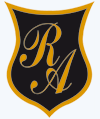 O’Carrol  # 850-   Fono 72- 2230332                    Rancagua     UNIDAD N° 2“LA SOLIDARIDAD Y LA AMISTAD” SEMANA N° 11                                                           8 al 12 DE JUNIO  2020DOCENTE RESPONSABLE: Patricia Lagos Morenopatricia.lagos@colegio-republicaargentina.clAsignatura:   Lengua y Literatura              Curso:    Séptimos años.Busca mayor información sobre este tipo de evaluación copiando este link en tu navegador https://www.evaluacionformativa.cl/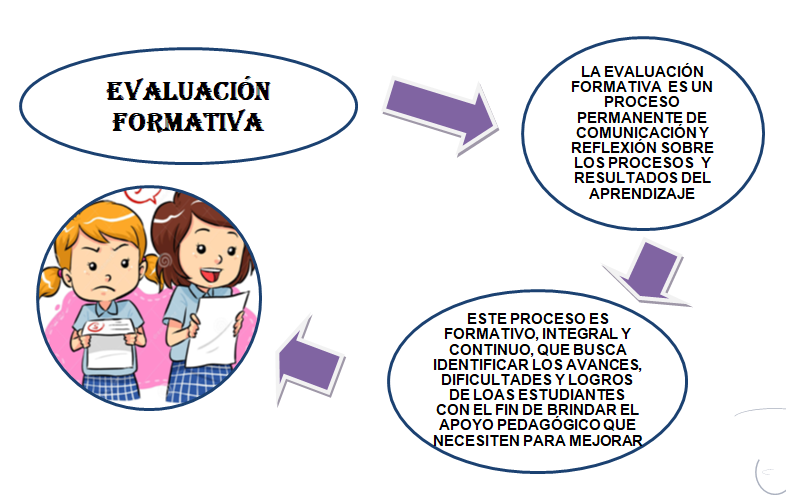 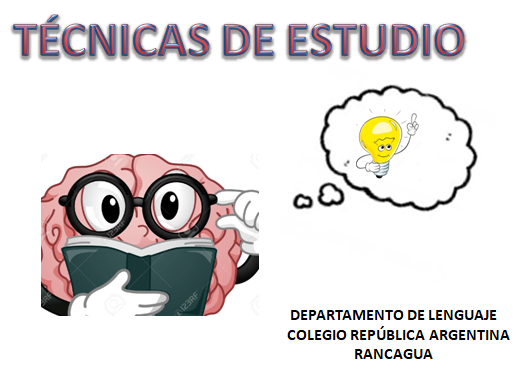 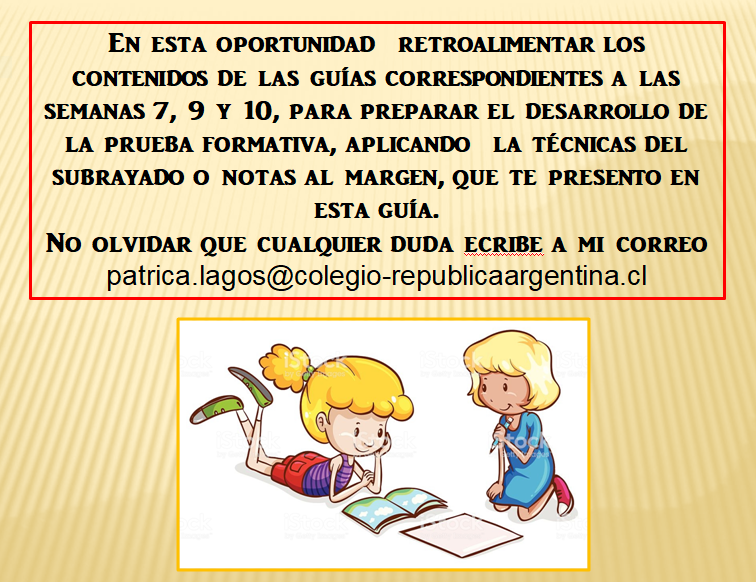 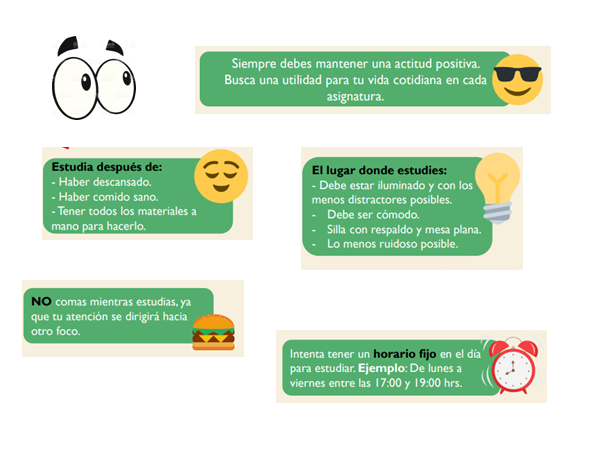 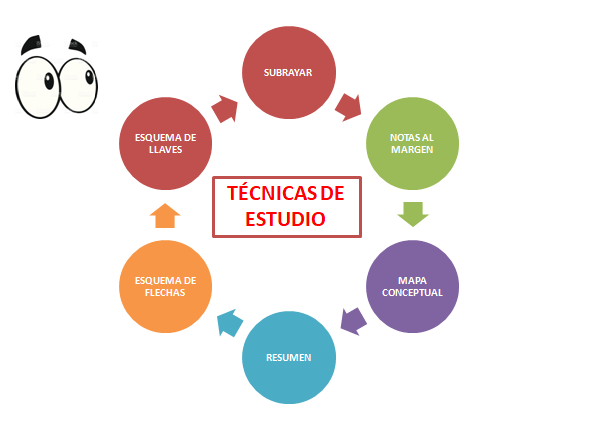 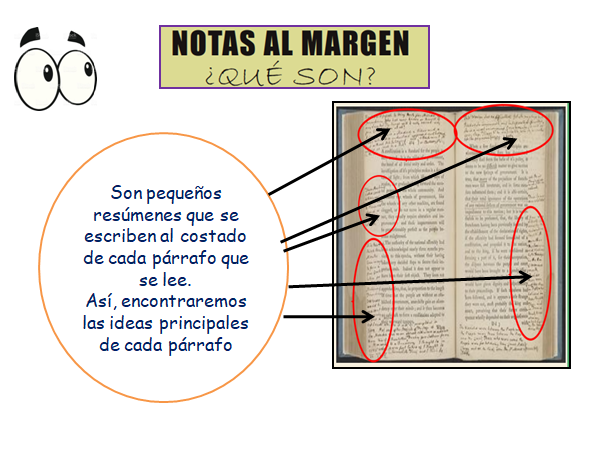 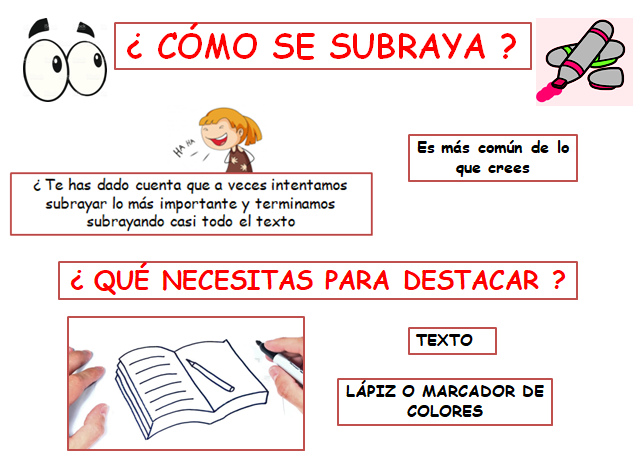 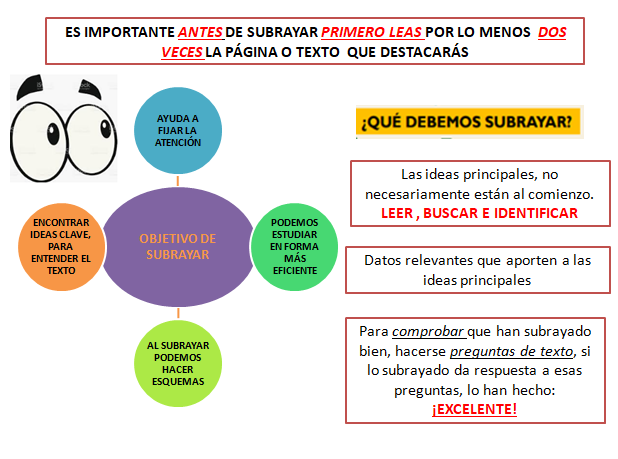 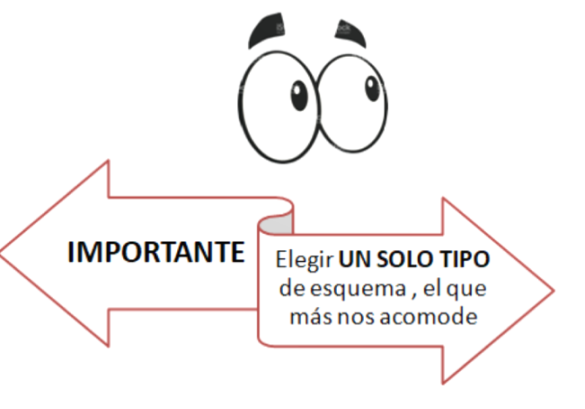 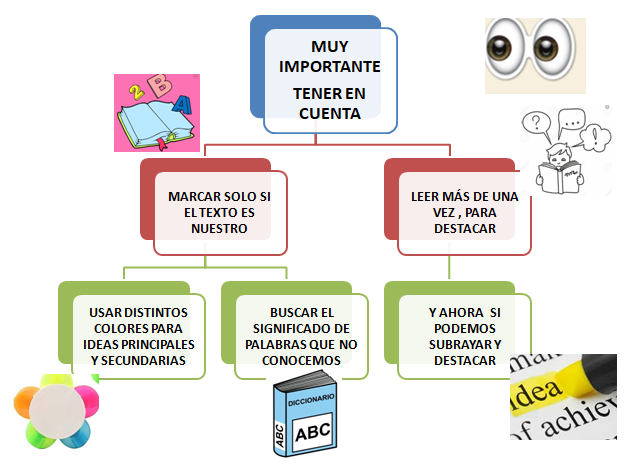 Introducción: Estimadas estudiantes, esta semana realizarán prueba formativa, en relación a los contenidos tratados.La evaluación formativa, es una actividad sistemática y continua, que tiene por objeto proporcionar la información necesaria sobre el proceso educativo.En primer lugar realizaremos un repaso y luego en la guía de aprendizaje deben desarrollar las actividades propuestas.Recuerden leer tantas veces sea  necesario.OA 7 Formular una interpretación de los textos literarios , considerando:Su experiencia personalUn dilema presentado en el texto y su postura personal acerca del mismoOA 3 Analizar narraciones leídas para enriquecer su comprensión, considerando cuando sea pertinente:Él o los conflictos de la historiaEl papel que juega cada personaje en el conflicto y cómo sus acciones afectan a otros personajesEl efecto de ciertas acciones en el desarrollo de la historia.Cuándo habla el narrador y cuándo hablan los personajesLa disposición temporal de los hechosOA 16: Aplicar los conceptos de sujeto y predicado.Ubicando en sujeto y predicado en oraciones dadasContenidos: Textos narrativosTextos  discontinuos.Elementos de la narrativaLectura comprensiva.Vocabulario de contextoTextos literariosSujeto y predicado